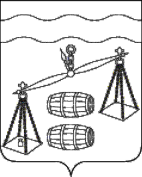 АДМИНИСТРАЦИЯ СЕЛЬСКОГО ПОСЕЛЕНИЯ«Село Хотень»Калужская областьПОСТАНОВЛЕНИЕОт 04.08.2023 года                                                                                           №28                                                      Об отчете об исполнении бюджета СП «Село Хотень» за 1 полугодие 2023 года       Рассмотрев  исполнение бюджета СП «Село Хотень» за 1 полугодие 2023 года, администрация СП «Село Хотень»                                               ПОСТАНОВЛЯЕТ:1. Утвердить отчет об исполнении бюджета СП «Село Хотень» за 1 полугодие 2023 года по доходам в сумме 1260685 рублей 10 копеек, по расходам в сумме 1398340 рублей 22 копейки, с дефицитом бюджета в сумме 137655 рублей 12 копеек.2. Утвердить исполнение доходов бюджета СП «Село Хотень» за 1 полугодие 2023 года согласно приложению №1 к настоящему постановлению.3. Утвердить исполнение расходов бюджета СП «Село Хотень» за 1 полугодие 2023 года по ведомственной структуре расходов согласно приложению №2 к настоящему постановлению.4. Утвердить исполнение расходов бюджета СП «Село Хотень» за 1 полугодие 2023 года по разделам, подразделам классификации расходов согласно приложению №3 к настоящему постановлению.5. Утвердить исполнение источников финансирования дефицита бюджета по кодам классификации источников финансирования дефицита бюджета СП «Село Хотень» за  1 полугодие 2023 года согласно приложению №4 к настоящему постановлению.	7. Направить отчет об исполнении бюджета СП «Село Хотень» за 1 полугодие 2023 года на рассмотрение в Сельскую Думу СП «Село Хотень».Глава администрацииСП «Село Хотень»                                                                         Д. А. ЕфремовПриложение №1Приложение №1Приложение №1Исполнение бюджета СП "Село Хотень" по кодам классификации доходов бюджетов за 1 полугодие 2023 годаИсполнение бюджета СП "Село Хотень" по кодам классификации доходов бюджетов за 1 полугодие 2023 годаИсполнение бюджета СП "Село Хотень" по кодам классификации доходов бюджетов за 1 полугодие 2023 годаЕдиница измерения: руб.Единица измерения: руб.Единица измерения: руб.Наименование показателяКодИсполнение за отчетный периодНаименование показателяКодИсполнение за отчетный периодБюджет: СП "Село Хотень"000000000000000000001 260 685,10        НАЛОГОВЫЕ И НЕНАЛОГОВЫЕ ДОХОДЫ00010000000000000000200 177,60          НАЛОГИ НА ПРИБЫЛЬ, ДОХОДЫ0001010000000000000017 767,60            Налог на доходы физических лиц0001010200000000000017 767,60              Налог на доходы физических лиц с доходов, источником которых является налоговый агент, за исключением доходов, в отношении которых исчисление и уплата налога осуществляются в соответствии со статьями 227,227 и 228 Налогового кодекса Российской Федерации.1821010201001100011017 767,60          НАЛОГИ НА СОВОКУПНЫЙ ДОХОД00010500000000000000-32 179,95            Налог, взимаемый в связи с применением упрощенной системы налогообложения00010501000000000000-32 179,95              Налог, взимаемый с налогоплательщиков, выбравших в качестве объекта налогообложения  доходы18210501011011000110-32 179,95          НАЛОГИ НА ИМУЩЕСТВО00010600000000000000105 348,99            Налог на имущество физических лиц00010601000000000000187,27              Налог на имущество физических лиц, взимаемый по ставкам, применяемым  к объектам налогооблажения, расположенным в границах поселений18210601030101000110187,27            Земельный налог00010606000000000000105 161,72              Земельный налог с организаций, обладающих земельным участком, расположенным в границах сельских поселений1821060603310100011097 664,00              Земельный налог с физических, обладающих земельным участком, расположенным в границах сельских поселений182106060431010001107 497,72          ЗАДОЛЖЕННОСТЬ И ПЕРЕРАСЧЕТЫ ПО ОТМЕНЕННЫМ НАЛОГАМ, СБОРАМ И ИНЫМ ОБЯЗАТЕЛЬНЫМ ПЛАТЕЖАМ000109000000000000003,79            Налоги на имущество000109040000000000003,79              Земельный налог (по обязательствам, возникшим до 1 января 2006 года), мобилизуемый на территориях поселений182109040531010001103,79          ДОХОДЫ ОТ ИСПОЛЬЗОВАНИЯ ИМУЩЕСТВА, НАХОДЯЩЕГОСЯ В ГОСУДАРСТВЕННОЙ И МУНИЦИПАЛЬНОЙ СОБСТВЕННОСТИ00011100000000000000109 237,17            Доходы, получаемые в виде арендной либо иной платы за передачу в возмездное пользование государственного и муниципального имущества (за исключением имущества бюджетных и автономных учреждений, а также имущества государственных и муниципальных унитарных предприятий, в том числе казенных)00011105000000000000109 237,17              Доходы. получаемые в виде арендной платы. а также средства от продажи права на заключение договоров аренды земли, находящиеся в собственности сельских поселений (за исключением земельных участков муниципальных бюджетных и автономных учреждений)00311105025100000120109 237,17            Прочие доходы от использования имущества и прав, находящихся в государственной и муниципальной собственности (за исключением имущества бюджетных и автономных учреждений, а также имущества государственных и муниципальных унитарных предприятий, в том числе казенных)00011109000000000000        БЕЗВОЗМЕЗДНЫЕ ПОСТУПЛЕНИЯ000200000000000000001 060 507,50          БЕЗВОЗМЕЗДНЫЕ ПОСТУПЛЕНИЯ ОТ ДРУГИХ БЮДЖЕТОВ БЮДЖЕТНОЙ СИСТЕМЫ РОССИЙСКОЙ ФЕДЕРАЦИИ000202000000000000001 060 507,50            Дотации на выравнивание бюджетной обеспеченности00020215000000000000603 364,00              Дотация бюджетам  сельских поселений на выравнивание уровня бюджетной обеспеченности за счет средств районного фонда финансовой поддержки поселений00320215001100105150161 490,00              Дотации бюджетам сельских поселений на выравнивание бюджетной обеспеченности00320215001100315150441 874,00              Межбюджетные трансферты, передаваемые бюджетам сельских поселений для компенсации дополнительных расходов, возникших в результате решений, принятых органами власти другого уровня, за счет средств муниципального района00320245160100478150457 143,50ИТОГО ДОХОДОВИТОГО ДОХОДОВ1 260 685,10Приложение №2Приложение №2Приложение №2Приложение №2Приложение №2Приложение №2Приложение №2Исполнение бюджета СП "Село Хотень" по ведомственной структуре расходов бюджетов за 1 полугодие 2023 годаИсполнение бюджета СП "Село Хотень" по ведомственной структуре расходов бюджетов за 1 полугодие 2023 годаИсполнение бюджета СП "Село Хотень" по ведомственной структуре расходов бюджетов за 1 полугодие 2023 годаИсполнение бюджета СП "Село Хотень" по ведомственной структуре расходов бюджетов за 1 полугодие 2023 годаИсполнение бюджета СП "Село Хотень" по ведомственной структуре расходов бюджетов за 1 полугодие 2023 годаИсполнение бюджета СП "Село Хотень" по ведомственной структуре расходов бюджетов за 1 полугодие 2023 годаИсполнение бюджета СП "Село Хотень" по ведомственной структуре расходов бюджетов за 1 полугодие 2023 годаЕдиница измерения: руб.Единица измерения: руб.Единица измерения: руб.Единица измерения: руб.Единица измерения: руб.Единица измерения: руб.Единица измерения: руб.Наименование показателяКГРБСРаздел, подразделЦелевая статьяГруппа и подгруппа видов расходовУточненная роспись/планИсполнено за отчетный периодНаименование показателяКГРБСРаздел, подразделЦелевая статьяГруппа и подгруппа видов расходовУточненная роспись/планИсполнено за отчетный периодАдминистрация (исполнительно-распорядительный орган) сельского поселения003000000000000000003 080 843,301 398 340,22        ОБЩЕГОСУДАРСТВЕННЫЕ ВОПРОСЫ003010000000000000001 659 173,47914 390,58          Функционирование Правительства Российской Федерации, высших исполнительных органов государственной власти субъектов Российской Федерации, местных администраций00301040000000000000988 055,00463 590,37            Центральный аппарат00301044800001400000453 541,00188 977,28              Муниципальная программа по решению общегосударственных вопросов и созданию условий муниципальной службы00301044800001400000453 541,00188 977,28            Глава местной администрации (исполнительно-распорядительного органа муниципального образования)00301044800001410000534 514,00274 613,09              Муниципальная программа по решению общегосударственных вопросов и созданию условий муниципальной службы00301044800001410000534 514,00274 613,09          Другие общегосударственные вопросы00301130000000000000671 118,47450 800,21            Реализация мероприятий муниципальной программы "Энергосбережение и повышение энергетической эффективности поселения"00301133000008000000140 000,00131 136,20              Муниципальная программа по энергосбережению и повышению энергетической эффективности поселения00301133000008000000140 000,00131 136,20            Ежемесячная стимулирующая выплата сотрудникам администрации городских и сельских поселений00301134800000540000194 323,5077 143,50              Муниципальная программа по решению общегосударственных вопросов и созданию условий муниципальной службы00301134800000540000194 323,5077 143,50            Выполнение других обязательств государства00301134800001010000332 694,97238 420,51              Муниципальная программа по решению общегосударственных вопросов и созданию условий муниципальной службы00301134800001010000332 694,97238 420,51            Переподготовка и повышение квалификации кадров003011348000010300004 100,004 100,00              Муниципальная программа по решению общегосударственных вопросов и созданию условий муниципальной службы003011348000010300004 100,004 100,00        НАЦИОНАЛЬНАЯ ОБОРОНА0030200000000000000036 100,000,00          Мобилизационная и вневойсковая подготовка0030203000000000000036 100,000,00            Осуществление первичного воинского учета на территориях, где отсутствуют военные комиссариаты0030203480005118000036 100,000,00              Муниципальная программа по решению общегосударственных вопросов и созданию условий муниципальной службы0030203480005118000036 100,000,00        НАЦИОНАЛЬНАЯ БЕЗОПАСНОСТЬ И ПРАВООХРАНИТЕЛЬНАЯ ДЕЯТЕЛЬНОСТЬ0030300000000000000030 000,0015 000,00          Защита населения и территории от чрезвычайных ситуаций природного и техногенного характера, пожарная безопасность0030310000000000000030 000,0015 000,00            Мероприятия по пожарной безопасности в рамках муниципальной программы "Защита населения и территорий от чрезвычайных ситуаций, обеспечение пожарной безопасности и безопасности людей на водных объектах"0030310100000202000030 000,0015 000,00              Муниципальная программа  по защите населения и территорий от чрезвычайных ситуаций, обеспечение пожарной безопасности и безопасности людей на водных объектах0030310100000202000030 000,0015 000,00        ЖИЛИЩНО-КОММУНАЛЬНОЕ ХОЗЯЙСТВО003050000000000000001 198 349,07385 839,26          Благоустройство003050300000000000001 198 349,07385 839,26            Уличное освещение в рамках муниципальной программы "Благоустройство территории поселения"00305031200004010000113 595,1648 145,93              Муниципальная программа по благоустройству территории поселения00305031200004010000113 595,1648 145,93            Прочее благоустройство в рамках муниципальной программы "Благоустройство территории поселения"00305031200004050000380 339,51337 693,33              Муниципальная программа по благоустройству территории поселения00305031200004050000380 339,51337 693,33            Реализация инициативных проектов в рамках муниципальной программы003050312000S0240000704 414,400,00              Муниципальная программа по благоустройству территории поселения003050312000S0240000704 414,400,00        СОЦИАЛЬНАЯ ПОЛИТИКА00310000000000000000148 220,7674 110,38          Пенсионное обеспечение00310010000000000000148 220,7674 110,38            Реализация мероприятий муниципальной программы "Совершенствование организации по решению общегосударственных вопросов и создание условий муниципальной службы", доплата к пенсии муниципальным служащим00310014800001020000148 220,7674 110,38              Муниципальная программа по решению общегосударственных вопросов и созданию условий муниципальной службы00310014800001020000148 220,7674 110,38        ФИЗИЧЕСКАЯ КУЛЬТУРА И СПОРТ003110000000000000009 000,009 000,00          Другие вопросы в области физической культуры и спорта003110500000000000009 000,009 000,00            Реализация мероприятий по физической культуре и спорту муниципальной программы "Развитие молодежной политики и спорта на территории поселения"003110546000070200009 000,009 000,00              Муниципальная программа поселения в области молодежной политике, физической культуры и спорта003110546000070200009 000,009 000,00ВСЕГО РАСХОДОВ:ВСЕГО РАСХОДОВ:ВСЕГО РАСХОДОВ:ВСЕГО РАСХОДОВ:ВСЕГО РАСХОДОВ:3 080 843,301 398 340,22Приложение №3Приложение №3Приложение №3Приложение №3Исполнение бюджета СП "Село Хотень" по разделам и подразделам классификациирасходов бюджетов за 1 полугодие 2023 годаИсполнение бюджета СП "Село Хотень" по разделам и подразделам классификациирасходов бюджетов за 1 полугодие 2023 годаИсполнение бюджета СП "Село Хотень" по разделам и подразделам классификациирасходов бюджетов за 1 полугодие 2023 годаИсполнение бюджета СП "Село Хотень" по разделам и подразделам классификациирасходов бюджетов за 1 полугодие 2023 годаЕдиница измерения: руб.Единица измерения: руб.Единица измерения: руб.Единица измерения: руб.Наименование показателяРаздел, подразделУточненная роспись/планИсполнено за отчетный периодНаименование показателяРаздел, подразделУточненная роспись/планИсполнено за отчетный период        ОБЩЕГОСУДАРСТВЕННЫЕ ВОПРОСЫ01001 659 173,47914 390,58          Функционирование Правительства Российской Федерации, высших исполнительных органов государственной власти субъектов Российской Федерации, местных администраций0104988 055,00463 590,37          Другие общегосударственные вопросы0113671 118,47450 800,21        НАЦИОНАЛЬНАЯ ОБОРОНА020036 100,000,00          Мобилизационная и вневойсковая подготовка020336 100,000,00        НАЦИОНАЛЬНАЯ БЕЗОПАСНОСТЬ И ПРАВООХРАНИТЕЛЬНАЯ ДЕЯТЕЛЬНОСТЬ030030 000,0015 000,00          Защита населения и территории от чрезвычайных ситуаций природного и техногенного характера, пожарная безопасность031030 000,0015 000,00        ЖИЛИЩНО-КОММУНАЛЬНОЕ ХОЗЯЙСТВО05001 198 349,07385 839,26          Благоустройство05031 198 349,07385 839,26        СОЦИАЛЬНАЯ ПОЛИТИКА1000148 220,7674 110,38          Пенсионное обеспечение1001148 220,7674 110,38        ФИЗИЧЕСКАЯ КУЛЬТУРА И СПОРТ11009 000,009 000,00          Другие вопросы в области физической культуры и спорта11059 000,009 000,00ВСЕГО РАСХОДОВ:ВСЕГО РАСХОДОВ:3 080 843,301 398 340,22Приложение №4Приложение №4Приложение №4Исполнение бюджета СП "Село Хотень" по кодам классификации источников финансирования дефицитов бюджетов за 1 полугодие 2023 годаИсполнение бюджета СП "Село Хотень" по кодам классификации источников финансирования дефицитов бюджетов за 1 полугодие 2023 годаИсполнение бюджета СП "Село Хотень" по кодам классификации источников финансирования дефицитов бюджетов за 1 полугодие 2023 годаИсполнение бюджета СП "Село Хотень" по кодам классификации источников финансирования дефицитов бюджетов за 1 полугодие 2023 годаНаименование показателяКод источника финансирования
дефицита бюджета по бюджетной классификацииУтверждённые бюджетные 
назначенияИсполненоНаименование показателяКод источника финансирования
дефицита бюджета по бюджетной классификацииУтверждённые бюджетные 
назначенияИсполненоИсточники финансирования дефицита бюджета - всегоx130 280,59137 655,12Изменение остатков средств130 280,59137 655,12увеличение остатков средств, всего-2 950 562,71-1 426 873,74Увеличение прочих остатков денежных средств бюджетов сельских поселений00001050201100000510-2 950 562,71-1 426 873,74уменьшение остатков средств, всего3 080 843,301 564 528,86Уменьшение прочих остатков денежных средств бюджетов сельских поселений000010502011000006103 080 843,301 564 528,86